BOB L’EPONGE	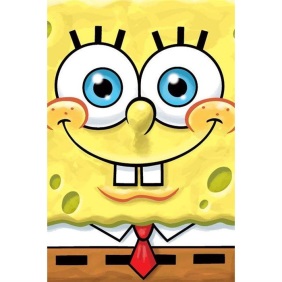 3 rue de l’océan atlantique03000 La mer bob@leponge .fr06 33 33 33 3320 ans
Permis B + VéhiculéSCOLAIRE                             2014-2016		EcoleSup’ Paris								     Paris			BTS Management des Unités Commerciales (MUC) en alternance2013-2014		Université La Sorbonne							     Paris			1ère année de Langues Etrangères Appliquées2011-2013		Lycée de l’étoile de mer					           Boulogne				Baccalauréat STG option MercatiqueEXPERIENCE PROFESSIONNELLEMai 13-Aout 13		Apple								              Londres     (4 mois)		Stage – Assistant commercialVente de produitsGestion des stocksPrise de commandesMars 12-Aout 12	Mac Donald’s							           Boulogne      (6 mois)		Employé polyvalentContact client			CaissePréparation2011-2013		Familles diverses						           Boulogne(Week-end 		Baby-Sittingset soirées)		-      Responsabilité de 2 enfants de 8 et 12 ansAnimationCouchageLANGUES & INFORMATIQUEAnglais 		Niveau courantEspagnol 		Niveau moyenInformatique 		Excel, Word, Power Point, Réseaux sociaux, Ciel ComptaCENTRES D’INTERETSSport			Football, SurfAssociatif		Bénévole auprès d’Emmaüs Solidarité depuis 2012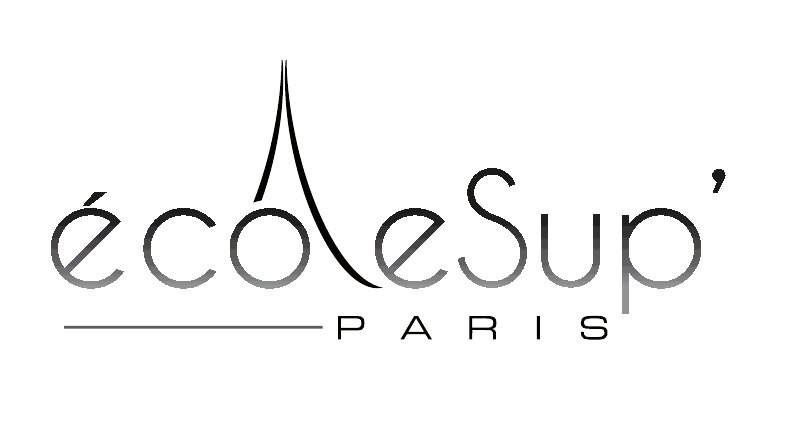 			Actions d’aide aux sans-abris, distribution de colis alimentairesBOB L’EPONGE	3 rue de l’océan atlantique03000 La mer bob@leponge .fr06 33 33 33 3320 ans
Permis B + VéhiculéSCOLAIRE                             2014-2016		EcoleSup’ Paris								     Paris			BTS Management des Unités Commerciales (MUC) en alternance2011-2013		Lycée de l’étoile de mer					           Boulogne				Baccalauréat STG option MercatiqueEXPERIENCE PROFESSIONNELLEMai 13-Aout 13		Apple								              Londres     (4 mois)		Stage – Assistant commercialVente de produitsGestion des stocksPrise de commandes2011-2013		Familles diverses						            Boulogne(Week-end 		Baby-Sittingset soirées)		-      Responsabilité de 2 enfants de 8 et 12 ansAnimationCouchageLANGUES & INFORMATIQUEAnglais 		Niveau courantEspagnol 		Niveau moyenItalien			NotionsInformatique :		Excel, Word, PowerPoint, Réseaux sociaux (Twitter, Viadeo, LinkedIn, Doyoubuzz)Ciel ComptaCENTRES D’INTERETSSport 			Football en club – Samedis (Depuis 2010)			Course à pied en amateur – Dimanches (Depuis 2009)Associatif 		Bénévole auprès d’Emmaüs Solidarité depuis 2012			Actions d’aide aux sans-abris, distribution de colis alimentairesBOB L’EPONGE	3 rue de l’océan atlantique - 03000 La mer bob@leponge .fr06 33 33 33 3320 ans
Permis B + VéhiculéEXPERIENCE PROFESSIONNELLEAout 13-Dec13		La Villa des Mers ● Hôte d’accueil			     	              Londres     (6 mois)		-      Accueil des clients / Prise de rendez-vousConseil clientèle / DevisSuivi de facturationGestion de commandes / des stocksMai 13-Aout 13		Mapple	 ● Assistant commercial			     	        		Londres     (4 mois)		-      Vente de produitsGestion des stocks/ Prise de commandesProspection (physique et téléphonique)Chargé de la formation de deux personnesSept 13-Dec 13		Contact Assurance Conseil ● Assistant courtier	            	           Rueil Malmaison     (4 mois)		-      Prospection téléphoniqueDéveloppement du portefeuille clientSuivi de dossiers des assurésConseil clientèleMars 12-Aout 12	Mac Donald’s ● Employé polyvalent				           Boulogne     (6 mois)		-      Contact client / Caisse		Préparation des commandesManagement de deux équipes2011-2013		Banque Postale ● Chargé d’accueil				           Boulogne(Week-end 		-      Accueil des clientset soirées) 		-      Gestion des entrées/sorties d’appelsGestion du courrierSCOLAIRE                             2014-2016		EcoleSup’ Paris								     Paris			BTS Management des Unités Commerciales (MUC) en alternance2011-2013		Lycée de l’étoile de mer					           Boulogne				Baccalauréat STG option MercatiqueLANGUES & INFORMATIQUEAnglais  		Niveau courantEspagnol  		Niveau moyenInformatique 		Excel, Word, Power Point, Réseaux sociaux, Ciel ComptaCENTRES D’INTERETSSport  			Football (équipe), Surf (amateur)Associatif 		Bénévole auprès d’Emmaüs Solidarité depuis 2012			Actions d’aide aux sans-abris, distribution de colis alimentaires 